ПРОЄКТ № 2470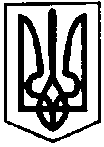 ПЕРВОЗВАНІВСЬКА СІЛЬСЬКА РАДАКРОПИВНИЦЬКОГО РАЙОНУ  КІРОВОГРАДСЬКОЇ ОБЛАСТІ_______ СЕСІЯ ВОСЬМОГО  СКЛИКАННЯРІШЕННЯвід «» _____ 2024 року                                                                               № с. ПервозванівкаПро затвердження звітупро виконання сільського бюджетуза січень – грудень 2023 рокуВідповідно до ст. ст. 25, 26 Закону України “Про місцеве самоврядування в Україні”, ст. 80 Бюджетного кодексу України, сільська радаВИРІШИЛА:1. Затвердити звіт про виконання сільського бюджету за січень – грудень 2023 року, що додається:по доходах у сумі 125 073,3 тис. грн., у тому числі: по загальному фонду – 121 161,8 тис. грн., по спеціальному фонду – 3 911,5 тис. грн.; по видатках у сумі 132 892,0 тис. грн., у тому числі: по загальному фонду – 117 830,8 тис. грн., по спеціальному фонду – 15 061,2 тис. грн.Сільський голова                                                                      Прасковія МУДРАК